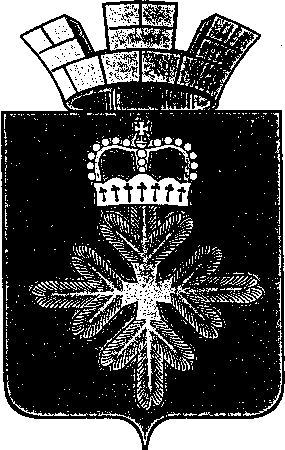 ПОСТАНОВЛЕНИЕАДМИНИСТРАЦИИ  ГОРОДСКОГО ОКРУГА ПЕЛЫМО внесении изменений в муниципальную программу городского округа Пелым «Подготовка документов территориального планирования, градостроительного зонирования и документации  по планировке территории городского округа Пелым» на 2015-2021 годы, утвержденную постановлением администрации городского округа Пелым от 09.12.2014 № 436В соответствии с решениями Думы городского округа Пелым от 21.12.2017 № 97/12 «О внесении изменений в решение Думы городского округа Пелым от 15.12.2016 № 30/3 «Об утверждении бюджета городского округа Пелым на 2017 год и плановый период 2018 и 2019 годов», от 21.12.2017 № 93/12 «Об утверждении бюджета городского округа Пелым на 2018 год и  плановый период 2019-2020  годов», постановлением администрации городского округа Пелым от 04.10.2016 № 370 «Об утверждении порядка формирования и реализации муниципальных программ в городском округе Пелым», руководствуясь статьёй 31 Устава городского округа Пелым, администрация городского округа Пелым ПОСТАНОВЛЯЕТ:1. Внести  в муниципальную программу городского округа Пелым «Подготовка документов территориального планирования, градостроительного зонирования и документации  по планировке территории городского округа Пелым» на 2015-2021 годы, утвержденную постановлением администрации городского округа Пелым от 09.12.2014 № 436, следующие изменения:1) в паспорте строку «Объем финансирования муниципальной программы по годам реализации, тыс. рублей» изложить в следующей редакции:2) в приложении № 1: в графе 8 строки 22 цифру «0» заменить числом «758,00»;в графе 8 строки 27 цифру «1» заменить цифрой «0».3) приложение № 2 изложить в новой редакции (прилагается).2. Опубликовать настоящее постановление в информационной газете «Пелымский вестник» и разместить на официальном сайте городского округа Пелым информационно-телекоммуникационной сети «Интернет».3. Муниципальную программу городского округа Пелым «Подготовка документов территориального планирования, градостроительного зонирования и документации  по планировке территории городского округа Пелым» на 2015-2021 годы с внесенными настоящим постановлением изменениями разместить на официальном сайте городского округа Пелым информационно-телекоммуникационной сети «Интернет».4. Контроль за исполнением настоящего постановления возложить на заместителя главы администрации городского округа Пелым Т.Н. Баландину.Глава городского округа Пелым                                                              Ш.Т. Алиевот 01.03.2018 № 57п. ПелымОбъем финансирования муниципальной программы по годам реализации, тыс. рублейВсего: 2084,66 тыс. рублей,в том числе: 2015 год – 32,0 тыс. рублей;2016 год – 603,0 тыс. рублей; 2017 год – 531,0 тыс. рублей;2018 год – 290,0 тыс. рублей;2019 год – 290,0 тыс. рублей;2020 год – 290,0 тыс. рублей;2021 год – 48,66 тыс. рублей.Финансирование муниципальной программы осуществляется за счет средств местного бюджетаПриложение № 2 к муниципальной программе городского округа Пелым «Подготовка документов  территориального планирования, градостроительного зонированияи документации по планировке  территории городского округа Пелым» на 2015-2021 годыПЛАН МЕРОПРИЯТИЙПЛАН МЕРОПРИЯТИЙПЛАН МЕРОПРИЯТИЙПЛАН МЕРОПРИЯТИЙПЛАН МЕРОПРИЯТИЙПЛАН МЕРОПРИЯТИЙПЛАН МЕРОПРИЯТИЙПЛАН МЕРОПРИЯТИЙПЛАН МЕРОПРИЯТИЙПЛАН МЕРОПРИЯТИЙПЛАН МЕРОПРИЯТИЙ по выполнению муниципальной программы городского округа Пелым по выполнению муниципальной программы городского округа Пелым по выполнению муниципальной программы городского округа Пелым по выполнению муниципальной программы городского округа Пелым по выполнению муниципальной программы городского округа Пелым по выполнению муниципальной программы городского округа Пелым по выполнению муниципальной программы городского округа Пелым по выполнению муниципальной программы городского округа Пелым по выполнению муниципальной программы городского округа Пелым по выполнению муниципальной программы городского округа Пелым по выполнению муниципальной программы городского округа Пелым«Подготовка документов территориального планирования, градостроительного зонирования и документации по«Подготовка документов территориального планирования, градостроительного зонирования и документации по«Подготовка документов территориального планирования, градостроительного зонирования и документации по«Подготовка документов территориального планирования, градостроительного зонирования и документации по«Подготовка документов территориального планирования, градостроительного зонирования и документации по«Подготовка документов территориального планирования, градостроительного зонирования и документации по«Подготовка документов территориального планирования, градостроительного зонирования и документации по«Подготовка документов территориального планирования, градостроительного зонирования и документации по«Подготовка документов территориального планирования, градостроительного зонирования и документации по«Подготовка документов территориального планирования, градостроительного зонирования и документации по«Подготовка документов территориального планирования, градостроительного зонирования и документации попланировке территории городского округа Пелым» на 2015-2021 годы.(в ред. Постановления администрации городского округа Пелым от 23.11.2017 № 360)планировке территории городского округа Пелым» на 2015-2021 годы.(в ред. Постановления администрации городского округа Пелым от 23.11.2017 № 360)планировке территории городского округа Пелым» на 2015-2021 годы.(в ред. Постановления администрации городского округа Пелым от 23.11.2017 № 360)планировке территории городского округа Пелым» на 2015-2021 годы.(в ред. Постановления администрации городского округа Пелым от 23.11.2017 № 360)планировке территории городского округа Пелым» на 2015-2021 годы.(в ред. Постановления администрации городского округа Пелым от 23.11.2017 № 360)планировке территории городского округа Пелым» на 2015-2021 годы.(в ред. Постановления администрации городского округа Пелым от 23.11.2017 № 360)планировке территории городского округа Пелым» на 2015-2021 годы.(в ред. Постановления администрации городского округа Пелым от 23.11.2017 № 360)планировке территории городского округа Пелым» на 2015-2021 годы.(в ред. Постановления администрации городского округа Пелым от 23.11.2017 № 360)планировке территории городского округа Пелым» на 2015-2021 годы.(в ред. Постановления администрации городского округа Пелым от 23.11.2017 № 360)планировке территории городского округа Пелым» на 2015-2021 годы.(в ред. Постановления администрации городского округа Пелым от 23.11.2017 № 360)планировке территории городского округа Пелым» на 2015-2021 годы.(в ред. Постановления администрации городского округа Пелым от 23.11.2017 № 360)№ строкиНаименование мероприятия/
   источники расходов на финансирование    Объем расходов на выполнение мероприятия за счет всех источников ресурсного обеспечения,  рублей   Объем расходов на выполнение мероприятия за счет всех источников ресурсного обеспечения,  рублей   Объем расходов на выполнение мероприятия за счет всех источников ресурсного обеспечения,  рублей   Объем расходов на выполнение мероприятия за счет всех источников ресурсного обеспечения,  рублей   Объем расходов на выполнение мероприятия за счет всех источников ресурсного обеспечения,  рублей   Объем расходов на выполнение мероприятия за счет всех источников ресурсного обеспечения,  рублей   Объем расходов на выполнение мероприятия за счет всех источников ресурсного обеспечения,  рублей   Объем расходов на выполнение мероприятия за счет всех источников ресурсного обеспечения,  рублей   Номер строки целевых показателей, 
на достижение которых направлены  
 мероприятия№ строкиНаименование мероприятия/
   источники расходов на финансирование    всего201520162017201820192020202112345678910111Всего по муниципальной программе, в том числе           2084,6632,0603,0531,0290,0290,0290,048,662федеральный бюджет0,00,00,00,00,00,00,00,03областной бюджет0,00,00,00,00,00,00,00,04местный бюджет2084,6632,0603,0531,0290,0290,0290,048,665внебюджетные источники0,00,00,00,0,00,00,00,00,06Всего по направлению "Прочие нужды", в том числе:             2084,6632,0603,0531,0290,0290,0290,048,667местный бюджет2084,6632,0603,0531,0290,0290,0290,048,668Мероприятие 1: Подготовка градостроительных планов на земельные участки, разработка проектов планировки на земельные участки в целях комплексного освоения для индивидуально-жилищного строительства, в том числе строительства эконом класса313,4810,6892,850,050,050,050,010,03,5,69Мероприятие 2: Подготовка проектов межевания земельных участков и постановка их на кадастровый учет  для предоставления гражданам в пользование в целях освоения незастроенных частей территории населенных пунктов, входящих в состав  городского округа Пелым, в том числе предоставление в собственность бесплатно однократно1124,9210,66417,6290,0132,0132,0132,010,6614,16,20,22,2310Мероприятие 3: Внесение изменений в схемы градостроительного зонирования населенных пунктов городского округа Пелым, в том числе внесение изменений в генеральный план поселка Пелым, а также разработка новой градостроительной документации, для приведения в соответствие с действующим законодательством РФ103,2610,6692,60,000,00,00,00,08,9,10,1711Мероприятие 4. Введение информационной системы обеспечения градостроительной деятельности, а также внесение изменений в документы территориального планирования и градостроительного зонирования городского округа Пелым и населенных пунктов городского округа Пелым, разработка новой градостроительной документации453,00,00,0173,090,090,090,010,08,9,10,17,1112Мероприятие 5. Проведение оценочных работ в отношении земельных участков40,00,00,08,08,08,08,08,02513Мероприятие 6: Проведение различных изысканий, связанных с переводом земельных участков из одной категории земель в другую50,00,00,010,010,010,010,010,027